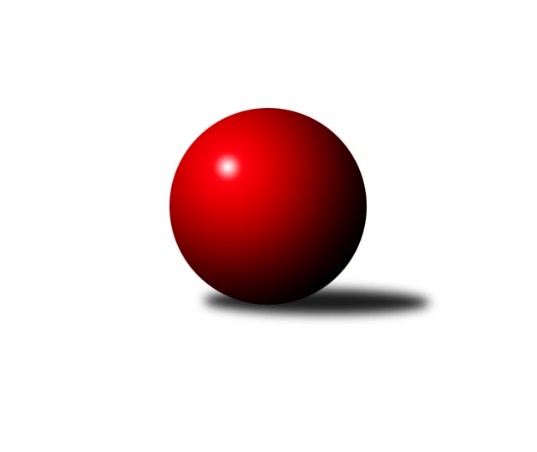 Č.15Ročník 2019/2020	22.5.2024 3. KLM D 2019/2020Statistika 15. kolaTabulka družstev:		družstvo	záp	výh	rem	proh	skore	sety	průměr	body	plné	dorážka	chyby	1.	SK Podlužan Prušánky	15	11	0	4	79.0 : 41.0 	(204.0 : 156.0)	3272	22	2197	1076	26.1	2.	TJ Lokomotiva České Budějovice	15	8	1	6	66.0 : 54.0 	(180.0 : 180.0)	3211	17	2173	1038	36.9	3.	KK Slavoj Žirovnice	15	7	3	5	65.0 : 55.0 	(198.0 : 162.0)	3203	17	2162	1041	30.3	4.	TJ Lokomotiva Valtice 	15	8	1	6	65.0 : 55.0 	(187.0 : 173.0)	3244	17	2207	1037	33.5	5.	TJ Centropen Dačice C	15	8	1	6	62.0 : 58.0 	(181.0 : 179.0)	3209	17	2156	1053	34.5	6.	TJ Sokol Mistřín	15	7	2	6	62.0 : 58.0 	(177.5 : 182.5)	3236	16	2176	1060	26.7	7.	TJ Start Jihlava	15	8	0	7	61.0 : 59.0 	(179.0 : 181.0)	3202	16	2160	1042	29.3	8.	TJ Sokol Šanov	15	7	1	7	66.0 : 54.0 	(196.0 : 164.0)	3223	15	2171	1052	33.5	9.	TJ Centropen Dačice B	15	6	1	8	55.0 : 65.0 	(174.5 : 185.5)	3190	13	2179	1011	36.9	10.	TJ Sokol Slavonice	15	5	1	9	50.0 : 70.0 	(158.0 : 202.0)	3152	11	2149	1003	36.1	11.	TJ Sokol Husovice C	15	5	0	10	45.0 : 75.0 	(159.5 : 200.5)	3136	10	2122	1014	40.8	12.	TJ Sokol Machová	15	4	1	10	44.0 : 76.0 	(165.5 : 194.5)	3166	9	2163	1003	39.9Tabulka doma:		družstvo	záp	výh	rem	proh	skore	sety	průměr	body	maximum	minimum	1.	KK Slavoj Žirovnice	8	7	1	0	47.0 : 17.0 	(122.0 : 70.0)	3237	15	3346	3149	2.	TJ Lokomotiva České Budějovice	8	7	0	1	46.0 : 18.0 	(113.0 : 79.0)	3221	14	3331	3159	3.	SK Podlužan Prušánky	7	6	0	1	41.0 : 15.0 	(101.5 : 66.5)	3313	12	3452	3198	4.	TJ Lokomotiva Valtice 	8	5	1	2	40.0 : 24.0 	(100.5 : 91.5)	3267	11	3367	3206	5.	TJ Centropen Dačice C	8	5	1	2	36.0 : 28.0 	(98.5 : 93.5)	3261	11	3331	3198	6.	TJ Sokol Šanov	7	4	1	2	33.0 : 23.0 	(95.5 : 72.5)	3293	9	3418	3189	7.	TJ Centropen Dačice B	7	4	1	2	31.0 : 25.0 	(84.5 : 83.5)	3259	9	3376	3138	8.	TJ Start Jihlava	7	4	0	3	31.0 : 25.0 	(92.0 : 76.0)	3211	8	3315	3112	9.	TJ Sokol Slavonice	7	4	0	3	31.0 : 25.0 	(81.0 : 87.0)	3147	8	3257	3050	10.	TJ Sokol Husovice C	7	4	0	3	27.0 : 29.0 	(86.0 : 82.0)	3224	8	3309	3144	11.	TJ Sokol Mistřín	8	4	0	4	33.0 : 31.0 	(96.0 : 96.0)	3259	8	3332	3176	12.	TJ Sokol Machová	8	3	1	4	27.0 : 37.0 	(92.0 : 100.0)	3235	7	3304	3128Tabulka venku:		družstvo	záp	výh	rem	proh	skore	sety	průměr	body	maximum	minimum	1.	SK Podlužan Prušánky	8	5	0	3	38.0 : 26.0 	(102.5 : 89.5)	3280	10	3387	3108	2.	TJ Sokol Mistřín	7	3	2	2	29.0 : 27.0 	(81.5 : 86.5)	3232	8	3345	3151	3.	TJ Start Jihlava	8	4	0	4	30.0 : 34.0 	(87.0 : 105.0)	3200	8	3288	3108	4.	TJ Centropen Dačice C	7	3	0	4	26.0 : 30.0 	(82.5 : 85.5)	3201	6	3333	3095	5.	TJ Lokomotiva Valtice 	7	3	0	4	25.0 : 31.0 	(86.5 : 81.5)	3254	6	3472	3074	6.	TJ Sokol Šanov	8	3	0	5	33.0 : 31.0 	(100.5 : 91.5)	3213	6	3390	3045	7.	TJ Centropen Dačice B	8	2	0	6	24.0 : 40.0 	(90.0 : 102.0)	3203	4	3361	3082	8.	TJ Lokomotiva České Budějovice	7	1	1	5	20.0 : 36.0 	(67.0 : 101.0)	3210	3	3280	3043	9.	TJ Sokol Slavonice	8	1	1	6	19.0 : 45.0 	(77.0 : 115.0)	3153	3	3252	2967	10.	KK Slavoj Žirovnice	7	0	2	5	18.0 : 38.0 	(76.0 : 92.0)	3197	2	3277	3103	11.	TJ Sokol Machová	7	1	0	6	17.0 : 39.0 	(73.5 : 94.5)	3155	2	3252	3077	12.	TJ Sokol Husovice C	8	1	0	7	18.0 : 46.0 	(73.5 : 118.5)	3125	2	3331	2940Tabulka podzimní části:		družstvo	záp	výh	rem	proh	skore	sety	průměr	body	doma	venku	1.	SK Podlužan Prušánky	11	8	0	3	58.0 : 30.0 	(149.5 : 114.5)	3292	16 	4 	0 	1 	4 	0 	2	2.	TJ Centropen Dačice C	11	7	0	4	47.0 : 41.0 	(129.5 : 134.5)	3212	14 	4 	0 	1 	3 	0 	3	3.	KK Slavoj Žirovnice	11	5	2	4	47.0 : 41.0 	(147.0 : 117.0)	3218	12 	5 	1 	0 	0 	1 	4	4.	TJ Centropen Dačice B	11	6	0	5	47.0 : 41.0 	(132.0 : 132.0)	3194	12 	4 	0 	2 	2 	0 	3	5.	TJ Sokol Mistřín	11	5	2	4	45.0 : 43.0 	(133.5 : 130.5)	3247	12 	3 	0 	2 	2 	2 	2	6.	TJ Sokol Šanov	11	5	1	5	48.0 : 40.0 	(147.0 : 117.0)	3206	11 	3 	1 	1 	2 	0 	4	7.	TJ Lokomotiva Valtice 	11	5	1	5	46.0 : 42.0 	(132.5 : 131.5)	3199	11 	4 	1 	1 	1 	0 	4	8.	TJ Lokomotiva České Budějovice	11	5	1	5	44.0 : 44.0 	(129.5 : 134.5)	3204	11 	5 	0 	1 	0 	1 	4	9.	TJ Sokol Slavonice	11	5	0	6	43.0 : 45.0 	(117.5 : 146.5)	3146	10 	4 	0 	2 	1 	0 	4	10.	TJ Start Jihlava	11	5	0	6	39.0 : 49.0 	(122.5 : 141.5)	3194	10 	2 	0 	3 	3 	0 	3	11.	TJ Sokol Husovice C	11	4	0	7	35.0 : 53.0 	(125.5 : 138.5)	3184	8 	3 	0 	3 	1 	0 	4	12.	TJ Sokol Machová	11	2	1	8	29.0 : 59.0 	(118.0 : 146.0)	3152	5 	2 	1 	2 	0 	0 	6Tabulka jarní části:		družstvo	záp	výh	rem	proh	skore	sety	průměr	body	doma	venku	1.	TJ Start Jihlava	4	3	0	1	22.0 : 10.0 	(56.5 : 39.5)	3235	6 	2 	0 	0 	1 	0 	1 	2.	TJ Lokomotiva České Budějovice	4	3	0	1	22.0 : 10.0 	(50.5 : 45.5)	3242	6 	2 	0 	0 	1 	0 	1 	3.	SK Podlužan Prušánky	4	3	0	1	21.0 : 11.0 	(54.5 : 41.5)	3226	6 	2 	0 	0 	1 	0 	1 	4.	TJ Lokomotiva Valtice 	4	3	0	1	19.0 : 13.0 	(54.5 : 41.5)	3314	6 	1 	0 	1 	2 	0 	0 	5.	KK Slavoj Žirovnice	4	2	1	1	18.0 : 14.0 	(51.0 : 45.0)	3189	5 	2 	0 	0 	0 	1 	1 	6.	TJ Sokol Šanov	4	2	0	2	18.0 : 14.0 	(49.0 : 47.0)	3282	4 	1 	0 	1 	1 	0 	1 	7.	TJ Sokol Mistřín	4	2	0	2	17.0 : 15.0 	(44.0 : 52.0)	3226	4 	1 	0 	2 	1 	0 	0 	8.	TJ Sokol Machová	4	2	0	2	15.0 : 17.0 	(47.5 : 48.5)	3241	4 	1 	0 	2 	1 	0 	0 	9.	TJ Centropen Dačice C	4	1	1	2	15.0 : 17.0 	(51.5 : 44.5)	3217	3 	1 	1 	1 	0 	0 	1 	10.	TJ Sokol Husovice C	4	1	0	3	10.0 : 22.0 	(34.0 : 62.0)	3084	2 	1 	0 	0 	0 	0 	3 	11.	TJ Centropen Dačice B	4	0	1	3	8.0 : 24.0 	(42.5 : 53.5)	3208	1 	0 	1 	0 	0 	0 	3 	12.	TJ Sokol Slavonice	4	0	1	3	7.0 : 25.0 	(40.5 : 55.5)	3165	1 	0 	0 	1 	0 	1 	2 Zisk bodů pro družstvo:		jméno hráče	družstvo	body	zápasy	v %	dílčí body	sety	v %	1.	Martin Votava 	TJ Start Jihlava  	12	/	15	(80%)	39.5	/	60	(66%)	2.	Petr Mika 	TJ Sokol Šanov  	11	/	12	(92%)	36.5	/	48	(76%)	3.	Libor Kočovský 	KK Slavoj Žirovnice  	10	/	11	(91%)	33.5	/	44	(76%)	4.	Pavel Černý 	TJ Lokomotiva České Budějovice  	10	/	12	(83%)	28	/	48	(58%)	5.	Vojtěch Novák 	SK Podlužan Prušánky  	10	/	13	(77%)	35.5	/	52	(68%)	6.	Zdeněk Kamiš 	TJ Lokomotiva České Budějovice  	10	/	13	(77%)	31.5	/	52	(61%)	7.	Petr Pesau 	TJ Lokomotiva Valtice   	10	/	14	(71%)	33	/	56	(59%)	8.	Roman Hrančík 	TJ Sokol Machová  	10	/	15	(67%)	35	/	60	(58%)	9.	Lukáš Hlavinka 	SK Podlužan Prušánky  	9	/	11	(82%)	32	/	44	(73%)	10.	Tomáš Válka 	TJ Sokol Husovice C 	9	/	12	(75%)	30.5	/	48	(64%)	11.	Jakub Kožich 	KK Slavoj Žirovnice  	9	/	12	(75%)	25.5	/	48	(53%)	12.	Martin Voltr 	TJ Lokomotiva České Budějovice  	9	/	14	(64%)	36	/	56	(64%)	13.	Jiří Konvalinka 	TJ Sokol Šanov  	9	/	14	(64%)	36	/	56	(64%)	14.	Radim Meluzín 	TJ Sokol Husovice C 	9	/	14	(64%)	27	/	56	(48%)	15.	Patrik Solař 	KK Slavoj Žirovnice  	9	/	15	(60%)	37.5	/	60	(63%)	16.	Petr Votava 	TJ Start Jihlava  	9	/	15	(60%)	34	/	60	(57%)	17.	Zdeněk Zálešák 	SK Podlužan Prušánky  	9	/	15	(60%)	32.5	/	60	(54%)	18.	Tomáš Červenka 	TJ Sokol Šanov  	9	/	15	(60%)	32	/	60	(53%)	19.	Martin Tesařík 	SK Podlužan Prušánky  	8	/	9	(89%)	22	/	36	(61%)	20.	Milan Volf 	TJ Sokol Šanov  	8	/	12	(67%)	28	/	48	(58%)	21.	Martin Fiala 	TJ Sokol Mistřín  	8	/	12	(67%)	22	/	48	(46%)	22.	Zdeněk Musil 	TJ Lokomotiva Valtice   	8	/	13	(62%)	30	/	52	(58%)	23.	Jaroslav Polášek 	TJ Sokol Mistřín  	8	/	13	(62%)	29	/	52	(56%)	24.	Milan Kabelka 	TJ Centropen Dačice B 	8	/	13	(62%)	29	/	52	(56%)	25.	Karel Fabeš 	TJ Centropen Dačice C 	8	/	14	(57%)	30.5	/	56	(54%)	26.	Jiří Matoušek 	TJ Sokol Slavonice 	8	/	14	(57%)	30.5	/	56	(54%)	27.	Vlastimil Brázdil 	TJ Sokol Machová  	8	/	15	(53%)	33	/	60	(55%)	28.	Roman Doležal 	TJ Start Jihlava  	8	/	15	(53%)	31	/	60	(52%)	29.	Dominik Fojtík 	SK Podlužan Prušánky  	7	/	12	(58%)	27	/	48	(56%)	30.	Robert Herůfek 	TJ Lokomotiva Valtice   	7	/	12	(58%)	23.5	/	48	(49%)	31.	Roman Mlynarik 	TJ Lokomotiva Valtice   	7	/	13	(54%)	28.5	/	52	(55%)	32.	Aleš Procházka 	TJ Sokol Šanov  	7	/	13	(54%)	25	/	52	(48%)	33.	Jakub Cizler 	TJ Sokol Mistřín  	7	/	14	(50%)	28.5	/	56	(51%)	34.	Jiří Vlach 	TJ Start Jihlava  	7	/	14	(50%)	27	/	56	(48%)	35.	Jiří Svoboda 	TJ Sokol Slavonice 	7	/	14	(50%)	27	/	56	(48%)	36.	Dušan Rodek 	TJ Centropen Dačice C 	7	/	14	(50%)	26.5	/	56	(47%)	37.	František Herůfek ml. ml.	TJ Lokomotiva Valtice   	7	/	14	(50%)	25.5	/	56	(46%)	38.	Michal Waszniovski 	TJ Centropen Dačice C 	6	/	6	(100%)	16	/	24	(67%)	39.	Luděk Svozil 	TJ Sokol Mistřín  	6	/	10	(60%)	24	/	40	(60%)	40.	Lukáš Prkna 	TJ Centropen Dačice B 	6	/	10	(60%)	21.5	/	40	(54%)	41.	Petr Janák 	TJ Centropen Dačice B 	6	/	11	(55%)	22.5	/	44	(51%)	42.	Miroslav Bartoška 	TJ Sokol Slavonice 	6	/	11	(55%)	18.5	/	44	(42%)	43.	Zbyněk Bábíček 	TJ Sokol Mistřín  	6	/	14	(43%)	27	/	56	(48%)	44.	David Švéda 	KK Slavoj Žirovnice  	6	/	15	(40%)	31	/	60	(52%)	45.	Tomáš Reban 	TJ Lokomotiva České Budějovice  	6	/	15	(40%)	29	/	60	(48%)	46.	Michal Laga 	TJ Sokol Machová  	6	/	15	(40%)	25.5	/	60	(43%)	47.	Miroslav Čekal 	KK Slavoj Žirovnice  	5	/	7	(71%)	15.5	/	28	(55%)	48.	Tomáš Bártů 	TJ Centropen Dačice B 	5	/	8	(63%)	15	/	32	(47%)	49.	Jiří Malínek 	TJ Centropen Dačice B 	5	/	10	(50%)	21	/	40	(53%)	50.	Aleš Láník 	TJ Centropen Dačice C 	5	/	10	(50%)	19	/	40	(48%)	51.	Stanislav Esterka 	SK Podlužan Prušánky  	5	/	11	(45%)	21	/	44	(48%)	52.	Pavel Blažek 	TJ Sokol Slavonice 	5	/	12	(42%)	20	/	48	(42%)	53.	Jan Herzán 	TJ Lokomotiva Valtice   	5	/	13	(38%)	27	/	52	(52%)	54.	František Kožich 	KK Slavoj Žirovnice  	5	/	13	(38%)	23	/	52	(44%)	55.	Martin Gabrhel 	TJ Sokol Husovice C 	5	/	13	(38%)	22	/	52	(42%)	56.	Pavel Ryšavý 	KK Slavoj Žirovnice  	5	/	14	(36%)	29	/	56	(52%)	57.	Pavel Jurásek 	TJ Sokol Machová  	5	/	14	(36%)	24.5	/	56	(44%)	58.	Jiří Reban 	TJ Lokomotiva České Budějovice  	5	/	15	(33%)	22	/	60	(37%)	59.	Jan Zifčák ml. ml.	TJ Sokol Šanov  	4	/	8	(50%)	14	/	32	(44%)	60.	Zbyněk Cízler 	TJ Sokol Mistřín  	4	/	10	(40%)	19.5	/	40	(49%)	61.	Lukáš Novák 	TJ Start Jihlava  	4	/	11	(36%)	21.5	/	44	(49%)	62.	Petr Málek 	TJ Sokol Mistřín  	4	/	11	(36%)	19.5	/	44	(44%)	63.	Zdeněk Holub 	TJ Sokol Slavonice 	4	/	12	(33%)	18.5	/	48	(39%)	64.	Radim Máca 	TJ Sokol Husovice C 	4	/	13	(31%)	22	/	52	(42%)	65.	Tomáš Pospíchal 	TJ Centropen Dačice B 	4	/	13	(31%)	21	/	52	(40%)	66.	Bohuslav Husek 	TJ Sokol Machová  	4	/	14	(29%)	27	/	56	(48%)	67.	David Drobilič 	TJ Sokol Slavonice 	3	/	3	(100%)	9	/	12	(75%)	68.	Michal Dostál 	TJ Sokol Slavonice 	3	/	4	(75%)	9.5	/	16	(59%)	69.	Karel Kunc 	TJ Centropen Dačice B 	3	/	5	(60%)	12	/	20	(60%)	70.	Jan Zálešák 	SK Podlužan Prušánky  	3	/	5	(60%)	10.5	/	20	(53%)	71.	Stanislav Kučera 	TJ Centropen Dačice C 	3	/	6	(50%)	11	/	24	(46%)	72.	Petr Semorád 	TJ Centropen Dačice B 	3	/	7	(43%)	12	/	28	(43%)	73.	Dalibor Dvorník 	TJ Sokol Husovice C 	3	/	8	(38%)	16	/	32	(50%)	74.	Stanislav Zálešák 	SK Podlužan Prušánky  	3	/	8	(38%)	11.5	/	32	(36%)	75.	Tomáš Polánský 	TJ Lokomotiva České Budějovice  	3	/	9	(33%)	15.5	/	36	(43%)	76.	Milan Dovrtěl 	TJ Sokol Machová  	3	/	14	(21%)	18.5	/	56	(33%)	77.	Petr Vojtíšek 	TJ Centropen Dačice C 	2	/	2	(100%)	8	/	8	(100%)	78.	Zdeněk Pospíchal 	TJ Centropen Dačice C 	2	/	2	(100%)	6	/	8	(75%)	79.	Ladislav Kacetl 	TJ Sokol Šanov  	2	/	3	(67%)	8	/	12	(67%)	80.	Jiří Poláček 	TJ Start Jihlava  	2	/	3	(67%)	6.5	/	12	(54%)	81.	Václav Klojda ml.	TJ Lokomotiva České Budějovice  	2	/	3	(67%)	6	/	12	(50%)	82.	Vlastimil Musel 	TJ Centropen Dačice C 	2	/	4	(50%)	8	/	16	(50%)	83.	Jan Sýkora 	TJ Lokomotiva České Budějovice  	2	/	5	(40%)	7	/	20	(35%)	84.	Miroslav Vojtěch 	TJ Lokomotiva Valtice   	2	/	6	(33%)	12	/	24	(50%)	85.	Jakub Stuchlík 	TJ Centropen Dačice B 	2	/	6	(33%)	11	/	24	(46%)	86.	Petr Bakaj 	TJ Sokol Šanov  	2	/	7	(29%)	10.5	/	28	(38%)	87.	Petr Hlaváček 	TJ Start Jihlava  	2	/	8	(25%)	12.5	/	32	(39%)	88.	Igor Sedlák 	TJ Sokol Husovice C 	2	/	9	(22%)	15.5	/	36	(43%)	89.	Jiří Ondrák ml.	TJ Sokol Slavonice 	2	/	9	(22%)	14.5	/	36	(40%)	90.	Jan Kubeš 	TJ Centropen Dačice C 	2	/	10	(20%)	16	/	40	(40%)	91.	Vítězslav Stuchlík 	TJ Centropen Dačice C 	2	/	11	(18%)	17.5	/	44	(40%)	92.	Michal Šimek 	SK Podlužan Prušánky  	1	/	1	(100%)	3	/	4	(75%)	93.	Lukáš Štibich 	TJ Centropen Dačice C 	1	/	1	(100%)	2.5	/	4	(63%)	94.	Robert Pacal 	TJ Sokol Husovice C 	1	/	1	(100%)	2	/	4	(50%)	95.	Roman Macek 	TJ Sokol Mistřín  	1	/	1	(100%)	2	/	4	(50%)	96.	Stanislav Dvořák 	TJ Centropen Dačice C 	1	/	2	(50%)	6	/	8	(75%)	97.	Svatopluk Birnbaum 	TJ Start Jihlava  	1	/	2	(50%)	4	/	8	(50%)	98.	Tomáš Slížek 	SK Podlužan Prušánky  	1	/	2	(50%)	4	/	8	(50%)	99.	Marek Ingr 	TJ Sokol Mistřín  	1	/	2	(50%)	3	/	8	(38%)	100.	Lukáš Klojda 	TJ Lokomotiva České Budějovice  	1	/	3	(33%)	4	/	12	(33%)	101.	Marek Škrabal 	TJ Sokol Husovice C 	1	/	6	(17%)	9.5	/	24	(40%)	102.	Karel Gabrhel 	TJ Sokol Husovice C 	1	/	6	(17%)	9	/	24	(38%)	103.	Martin Sedlák 	TJ Sokol Husovice C 	0	/	1	(0%)	2	/	4	(50%)	104.	Ivan Baštář 	TJ Centropen Dačice C 	0	/	1	(0%)	2	/	4	(50%)	105.	Petr Kesjár 	TJ Sokol Šanov  	0	/	1	(0%)	2	/	4	(50%)	106.	Zdeněk Januška 	KK Slavoj Žirovnice  	0	/	1	(0%)	1	/	4	(25%)	107.	Michal Pálka 	SK Podlužan Prušánky  	0	/	1	(0%)	1	/	4	(25%)	108.	Radek Beranovský 	TJ Centropen Dačice B 	0	/	1	(0%)	1	/	4	(25%)	109.	Tomáš Váňa 	KK Slavoj Žirovnice  	0	/	1	(0%)	1	/	4	(25%)	110.	Daniel Bašta 	KK Slavoj Žirovnice  	0	/	1	(0%)	1	/	4	(25%)	111.	Jiří Fryštacký 	TJ Sokol Machová  	0	/	1	(0%)	1	/	4	(25%)	112.	Stanislav Tichý 	TJ Sokol Slavonice 	0	/	1	(0%)	1	/	4	(25%)	113.	Lukáš Michalík 	TJ Sokol Machová  	0	/	1	(0%)	0	/	4	(0%)	114.	Sebastián Zavřel 	TJ Start Jihlava  	0	/	1	(0%)	0	/	4	(0%)	115.	Josef Brtník 	TJ Centropen Dačice B 	0	/	2	(0%)	4	/	8	(50%)	116.	Jiří Ondrák st.	TJ Sokol Slavonice 	0	/	2	(0%)	1	/	8	(13%)	117.	Jiří Rauschgold 	TJ Sokol Husovice C 	0	/	3	(0%)	2	/	12	(17%)	118.	Rudolf Borovský 	TJ Sokol Slavonice 	0	/	3	(0%)	1.5	/	12	(13%)	119.	Pavel Martinek 	TJ Sokol Šanov  	0	/	4	(0%)	4	/	16	(25%)	120.	Jiří Cháb st.	TJ Start Jihlava  	0	/	4	(0%)	3	/	16	(19%)Průměry na kuželnách:		kuželna	průměr	plné	dorážka	chyby	výkon na hráče	1.	Šanov, 1-4	3272	2201	1071	34.8	(545.5)	2.	TJ Sokol Mistřín, 1-4	3260	2173	1087	26.6	(543.4)	3.	TJ Lokomotiva Valtice, 1-4	3252	2207	1045	34.8	(542.1)	4.	TJ Centropen Dačice, 1-4	3250	2193	1057	34.5	(541.8)	5.	Otrokovice, 1-4	3248	2187	1061	33.3	(541.4)	6.	TJ Sokol Husovice, 1-4	3226	2206	1020	39.8	(537.8)	7.	KK PSJ Jihlava, 1-4	3193	2153	1039	30.1	(532.3)	8.	Žirovnice, 1-4	3169	2139	1029	30.6	(528.2)	9.	TJ Lokomotiva České Budějovice, 1-4	3168	2138	1030	39.4	(528.1)	10.	TJ Sokol Slavonice, 1-4	3138	2137	1001	32.1	(523.1)Nejlepší výkony na kuželnách:Šanov, 1-4TJ Lokomotiva Valtice  	3472	14. kolo	Jiří Konvalinka 	TJ Sokol Šanov 	638	9. koloTJ Sokol Šanov 	3418	9. kolo	Robert Herůfek 	TJ Lokomotiva Valtice  	621	14. koloTJ Sokol Šanov 	3375	14. kolo	Petr Mika 	TJ Sokol Šanov 	614	14. koloTJ Sokol Husovice C	3331	11. kolo	Jiří Konvalinka 	TJ Sokol Šanov 	609	6. koloSK Podlužan Prušánky 	3309	9. kolo	Jiří Konvalinka 	TJ Sokol Šanov 	605	11. koloTJ Sokol Šanov 	3303	6. kolo	Petr Mika 	TJ Sokol Šanov 	604	9. koloTJ Sokol Šanov 	3284	4. kolo	Roman Mlynarik 	TJ Lokomotiva Valtice  	603	14. koloTJ Sokol Šanov 	3266	11. kolo	Jakub Kožich 	KK Slavoj Žirovnice 	603	12. koloTJ Sokol Šanov 	3214	12. kolo	Jiří Konvalinka 	TJ Sokol Šanov 	597	4. koloTJ Lokomotiva České Budějovice 	3201	2. kolo	Radim Máca 	TJ Sokol Husovice C	585	11. koloTJ Sokol Mistřín, 1-4TJ Sokol Šanov 	3372	15. kolo	Petr Mika 	TJ Sokol Šanov 	620	15. koloTJ Centropen Dačice C	3333	1. kolo	Jaroslav Polášek 	TJ Sokol Mistřín 	614	5. koloTJ Sokol Mistřín 	3332	9. kolo	Zdeněk Zálešák 	SK Podlužan Prušánky 	598	5. koloSK Podlužan Prušánky 	3331	5. kolo	Luděk Svozil 	TJ Sokol Mistřín 	594	9. koloTJ Sokol Mistřín 	3329	5. kolo	Martin Voltr 	TJ Lokomotiva České Budějovice 	580	9. koloTJ Sokol Mistřín 	3316	14. kolo	Martin Tesařík 	SK Podlužan Prušánky 	579	5. koloTJ Sokol Machová 	3252	13. kolo	Tomáš Červenka 	TJ Sokol Šanov 	575	15. koloTJ Lokomotiva České Budějovice 	3249	9. kolo	Jaroslav Polášek 	TJ Sokol Mistřín 	574	11. koloTJ Sokol Mistřín 	3238	1. kolo	Vlastimil Brázdil 	TJ Sokol Machová 	572	13. koloTJ Sokol Mistřín 	3236	11. kolo	Martin Fiala 	TJ Sokol Mistřín 	571	9. koloTJ Lokomotiva Valtice, 1-4SK Podlužan Prušánky 	3452	4. kolo	Zbyněk Bábíček 	TJ Sokol Mistřín 	624	10. koloSK Podlužan Prušánky 	3394	8. kolo	Dominik Fojtík 	SK Podlužan Prušánky 	615	4. koloSK Podlužan Prušánky 	3387	15. kolo	Stanislav Esterka 	SK Podlužan Prušánky 	603	15. koloTJ Lokomotiva Valtice  	3367	9. kolo	Lukáš Hlavinka 	SK Podlužan Prušánky 	600	12. koloSK Podlužan Prušánky 	3353	12. kolo	Petr Mika 	TJ Sokol Šanov 	599	3. koloTJ Lokomotiva Valtice  	3344	4. kolo	Vojtěch Novák 	SK Podlužan Prušánky 	593	2. koloTJ Sokol Mistřín 	3329	10. kolo	Lukáš Hlavinka 	SK Podlužan Prušánky 	592	4. koloSK Podlužan Prušánky 	3317	2. kolo	Zdeněk Musil 	TJ Lokomotiva Valtice  	591	3. koloTJ Lokomotiva Valtice  	3313	3. kolo	Zdeněk Zálešák 	SK Podlužan Prušánky 	590	2. koloTJ Sokol Šanov 	3299	3. kolo	Roman Mlynarik 	TJ Lokomotiva Valtice  	590	9. koloTJ Centropen Dačice, 1-4TJ Sokol Šanov 	3390	10. kolo	Petr Mika 	TJ Sokol Šanov 	601	10. koloTJ Centropen Dačice B	3376	6. kolo	Michal Waszniovski 	TJ Centropen Dačice C	601	3. koloTJ Centropen Dačice B	3361	7. kolo	Milan Kabelka 	TJ Centropen Dačice B	595	7. koloTJ Sokol Mistřín 	3345	6. kolo	Tomáš Pospíchal 	TJ Centropen Dačice B	592	6. koloTJ Centropen Dačice C	3331	3. kolo	František Kožich 	KK Slavoj Žirovnice 	591	9. koloTJ Centropen Dačice B	3319	4. kolo	Lukáš Prkna 	TJ Centropen Dačice B	591	4. koloTJ Centropen Dačice C	3318	9. kolo	Petr Málek 	TJ Sokol Mistřín 	589	6. koloTJ Centropen Dačice C	3284	5. kolo	Tomáš Bártů 	TJ Centropen Dačice B	588	14. koloTJ Centropen Dačice C	3277	13. kolo	Karel Fabeš 	TJ Centropen Dačice C	586	9. koloTJ Centropen Dačice B	3276	14. kolo	Pavel Černý 	TJ Lokomotiva České Budějovice 	585	4. koloOtrokovice, 1-4SK Podlužan Prušánky 	3345	7. kolo	Lukáš Hlavinka 	SK Podlužan Prušánky 	621	7. koloTJ Sokol Machová 	3304	9. kolo	Roman Hrančík 	TJ Sokol Machová 	614	14. koloTJ Start Jihlava 	3288	15. kolo	Roman Doležal 	TJ Start Jihlava 	601	15. koloTJ Lokomotiva Valtice  	3262	12. kolo	Roman Hrančík 	TJ Sokol Machová 	592	11. koloTJ Sokol Machová 	3259	11. kolo	Zdeněk Musil 	TJ Lokomotiva Valtice  	583	12. koloTJ Lokomotiva České Budějovice 	3258	11. kolo	Martin Votava 	TJ Start Jihlava 	581	15. koloTJ Sokol Mistřín 	3254	2. kolo	Zdeněk Kamiš 	TJ Lokomotiva České Budějovice 	573	11. koloTJ Sokol Machová 	3253	14. kolo	Martin Voltr 	TJ Lokomotiva České Budějovice 	572	11. koloTJ Sokol Slavonice	3252	5. kolo	Michal Laga 	TJ Sokol Machová 	571	12. koloTJ Sokol Machová 	3250	7. kolo	Petr Votava 	TJ Start Jihlava 	571	15. koloTJ Sokol Husovice, 1-4SK Podlužan Prušánky 	3333	1. kolo	Martin Tesařík 	SK Podlužan Prušánky 	603	1. koloTJ Sokol Husovice C	3309	4. kolo	Tomáš Válka 	TJ Sokol Husovice C	593	10. koloTJ Sokol Husovice C	3262	10. kolo	Jiří Svoboda 	TJ Sokol Slavonice	591	10. koloTJ Centropen Dačice C	3257	8. kolo	Martin Gabrhel 	TJ Sokol Husovice C	588	4. koloTJ Sokol Husovice C	3243	8. kolo	Dalibor Dvorník 	TJ Sokol Husovice C	587	4. koloKK Slavoj Žirovnice 	3238	4. kolo	Radim Meluzín 	TJ Sokol Husovice C	577	8. koloTJ Sokol Husovice C	3237	6. kolo	Roman Mlynarik 	TJ Lokomotiva Valtice  	577	6. koloTJ Sokol Husovice C	3214	13. kolo	Patrik Solař 	KK Slavoj Žirovnice 	574	4. koloTJ Lokomotiva Valtice  	3213	6. kolo	Tomáš Válka 	TJ Sokol Husovice C	573	8. koloTJ Start Jihlava 	3206	3. kolo	Radim Meluzín 	TJ Sokol Husovice C	572	3. koloKK PSJ Jihlava, 1-4TJ Start Jihlava 	3315	14. kolo	Petr Votava 	TJ Start Jihlava 	593	6. koloTJ Start Jihlava 	3295	6. kolo	Petr Votava 	TJ Start Jihlava 	585	14. koloSK Podlužan Prušánky 	3289	10. kolo	Tomáš Červenka 	TJ Sokol Šanov 	584	8. koloTJ Sokol Šanov 	3248	8. kolo	Milan Kabelka 	TJ Centropen Dačice B	583	12. koloTJ Start Jihlava 	3240	12. kolo	Petr Vojtíšek 	TJ Centropen Dačice C	581	2. koloTJ Centropen Dačice C	3231	2. kolo	Lukáš Hlavinka 	SK Podlužan Prušánky 	581	10. koloTJ Sokol Slavonice	3203	6. kolo	Lukáš Novák 	TJ Start Jihlava 	574	14. koloTJ Start Jihlava 	3188	2. kolo	Lukáš Novák 	TJ Start Jihlava 	574	8. koloTJ Centropen Dačice B	3170	12. kolo	Martin Votava 	TJ Start Jihlava 	573	12. koloTJ Start Jihlava 	3165	4. kolo	Zdeněk Zálešák 	SK Podlužan Prušánky 	567	10. koloŽirovnice, 1-4KK Slavoj Žirovnice 	3346	1. kolo	Libor Kočovský 	KK Slavoj Žirovnice 	620	1. koloKK Slavoj Žirovnice 	3273	8. kolo	Libor Kočovský 	KK Slavoj Žirovnice 	595	3. koloKK Slavoj Žirovnice 	3258	6. kolo	David Švéda 	KK Slavoj Žirovnice 	595	15. koloKK Slavoj Žirovnice 	3237	3. kolo	David Švéda 	KK Slavoj Žirovnice 	588	6. koloKK Slavoj Žirovnice 	3224	10. kolo	Libor Kočovský 	KK Slavoj Žirovnice 	585	6. koloTJ Sokol Mistřín 	3223	8. kolo	Roman Hrančík 	TJ Sokol Machová 	583	10. koloKK Slavoj Žirovnice 	3219	5. kolo	Jakub Kožich 	KK Slavoj Žirovnice 	582	1. koloTJ Centropen Dačice B	3189	3. kolo	Libor Kočovský 	KK Slavoj Žirovnice 	581	8. koloKK Slavoj Žirovnice 	3186	15. kolo	Libor Kočovský 	KK Slavoj Žirovnice 	577	5. koloKK Slavoj Žirovnice 	3149	13. kolo	Petr Votava 	TJ Start Jihlava 	576	5. koloTJ Lokomotiva České Budějovice, 1-4TJ Lokomotiva České Budějovice 	3331	15. kolo	Zdeněk Kamiš 	TJ Lokomotiva České Budějovice 	602	15. koloTJ Lokomotiva České Budějovice 	3243	5. kolo	Tomáš Reban 	TJ Lokomotiva České Budějovice 	586	10. koloTJ Lokomotiva České Budějovice 	3227	13. kolo	Jiří Reban 	TJ Lokomotiva České Budějovice 	580	5. koloTJ Lokomotiva České Budějovice 	3227	8. kolo	Petr Semorád 	TJ Centropen Dačice B	580	15. koloTJ Centropen Dačice B	3222	15. kolo	Pavel Černý 	TJ Lokomotiva České Budějovice 	579	1. koloTJ Lokomotiva Valtice  	3201	8. kolo	Zdeněk Kamiš 	TJ Lokomotiva České Budějovice 	575	13. koloTJ Lokomotiva České Budějovice 	3201	1. kolo	Zdeněk Kamiš 	TJ Lokomotiva České Budějovice 	572	8. koloTJ Lokomotiva České Budějovice 	3192	3. kolo	Pavel Černý 	TJ Lokomotiva České Budějovice 	571	7. koloTJ Start Jihlava 	3185	7. kolo	Martin Voltr 	TJ Lokomotiva České Budějovice 	571	15. koloTJ Lokomotiva České Budějovice 	3184	7. kolo	Martin Voltr 	TJ Lokomotiva České Budějovice 	567	3. koloTJ Sokol Slavonice, 1-4TJ Lokomotiva České Budějovice 	3280	12. kolo	Jiří Matoušek 	TJ Sokol Slavonice	602	9. koloTJ Sokol Slavonice	3257	9. kolo	Jiří Svoboda 	TJ Sokol Slavonice	585	12. koloTJ Sokol Slavonice	3230	12. kolo	Zdeněk Kamiš 	TJ Lokomotiva České Budějovice 	581	12. koloTJ Sokol Slavonice	3186	11. kolo	Zbyněk Cízler 	TJ Sokol Mistřín 	581	3. koloTJ Sokol Mistřín 	3160	3. kolo	Miroslav Bartoška 	TJ Sokol Slavonice	580	7. koloKK Slavoj Žirovnice 	3153	11. kolo	Miroslav Bartoška 	TJ Sokol Slavonice	564	9. koloTJ Sokol Slavonice	3141	4. kolo	Jiří Konvalinka 	TJ Sokol Šanov 	562	7. koloTJ Centropen Dačice C	3115	4. kolo	Pavel Černý 	TJ Lokomotiva České Budějovice 	562	12. koloTJ Sokol Slavonice	3089	7. kolo	Patrik Solař 	KK Slavoj Žirovnice 	557	11. koloTJ Centropen Dačice B	3082	9. kolo	Libor Kočovský 	KK Slavoj Žirovnice 	556	11. koloČetnost výsledků:	8.0 : 0.0	3x	7.0 : 1.0	12x	6.0 : 2.0	26x	5.0 : 3.0	16x	4.0 : 4.0	6x	3.0 : 5.0	9x	2.0 : 6.0	12x	1.0 : 7.0	4x	0.0 : 8.0	2x